MARLO ANGLING CLUB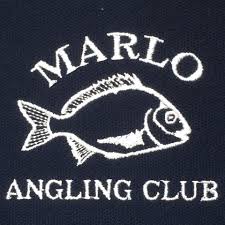 SOUVLAKI DINNERFriday 3rd of February6.00pm at the clubrooms on Foreshore Rd MarloADULTS: Lamb/chicken/vegetarian with chips $15KIDS: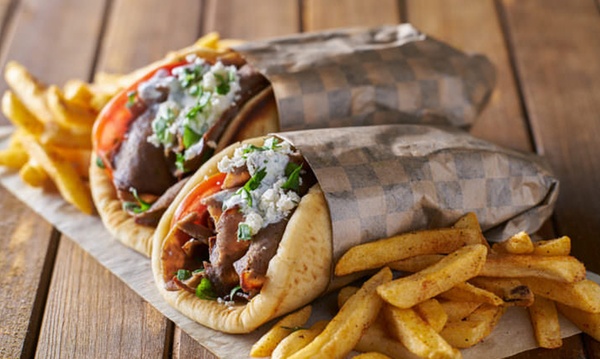 Box of chips                    $6Cup of chips & 3 nuggets $4Kids’ souvlaki & chips      $8RafflesBAR SERVICES (no byo) All welcome!